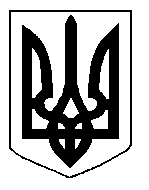 БІЛОЦЕРКІВСЬКА МІСЬКА РАДА	КИЇВСЬКОЇ ОБЛАСТІ	Р І Ш Е Н Н Явід 28 вересня 2017 року                                                                      № 1443-37-VIIПро затвердження детального плану частини                                                                                                                      території міста Біла Церква      Розглянувши звернення міського голови, відповідно Закону України «Про місцеве самоврядування в Україні», ст. 16, 19 Закону України «Про регулювання містобудівної діяльності», міська рада вирішила:Затвердити детальний план частини території міста Біла Церква по бульвару Олександрійському, в районі будинку № 22, для подальшого будівництва Храму парафії Блаженної Княгині Ольги Української Греко-Католицької Церкви, що додається.Контроль за виконанням даного рішення покласти на постійну комісію  з питань земельних відносин та земельного кадастру, планування території, будівництва, архітектури, охорони пам'яток, історичного середовища та благоустрою.Міський голова	Г. А. Дикий 